INDICAÇÃO Nº   29/2017              ASSUNTO: SOLICITA A RETIRADA DE ÁRVORE EXISTENTE NA RUA PEDRO ELIAS DE GODÓI, ALTO DE FÁTIMA, EM LOCAL QUE ESPECIFICA.            Senhor Presidente: 		INDICO, ao Sr. Prefeito Municipal, nos termos do Regimento Interno desta Casa de Leis, que se digne Sua Excelência, determinar ao setor competente da Administração que providencie o estudo de viabilidade para a retirada de árvore existente na Rua Pedro Elias de Godói próximo ao nº 411, Bairro Alto de Fátima. 		Tal medida faz-se necessária, pois a árvore em questão está inclinando cada vez mais para a rua, podendo cair a qualquer momento e assim ocasionar um acidente, tanto para pedestres como também aos veículos que transitam pela rua a cima citada, pode-se observar conforme fotos em anexo.SALA DAS SESSÕES, 16 de janeiro de 2017José Roberto FeitosaVereador – DEM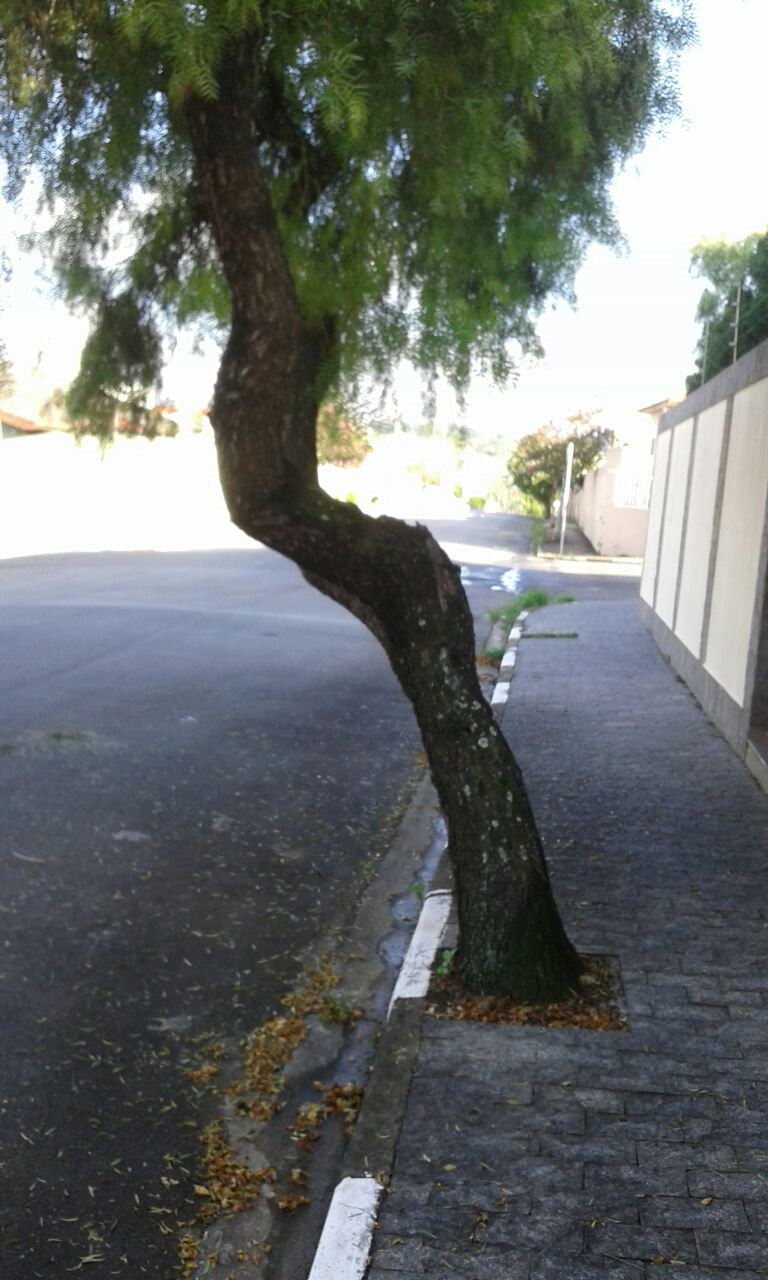 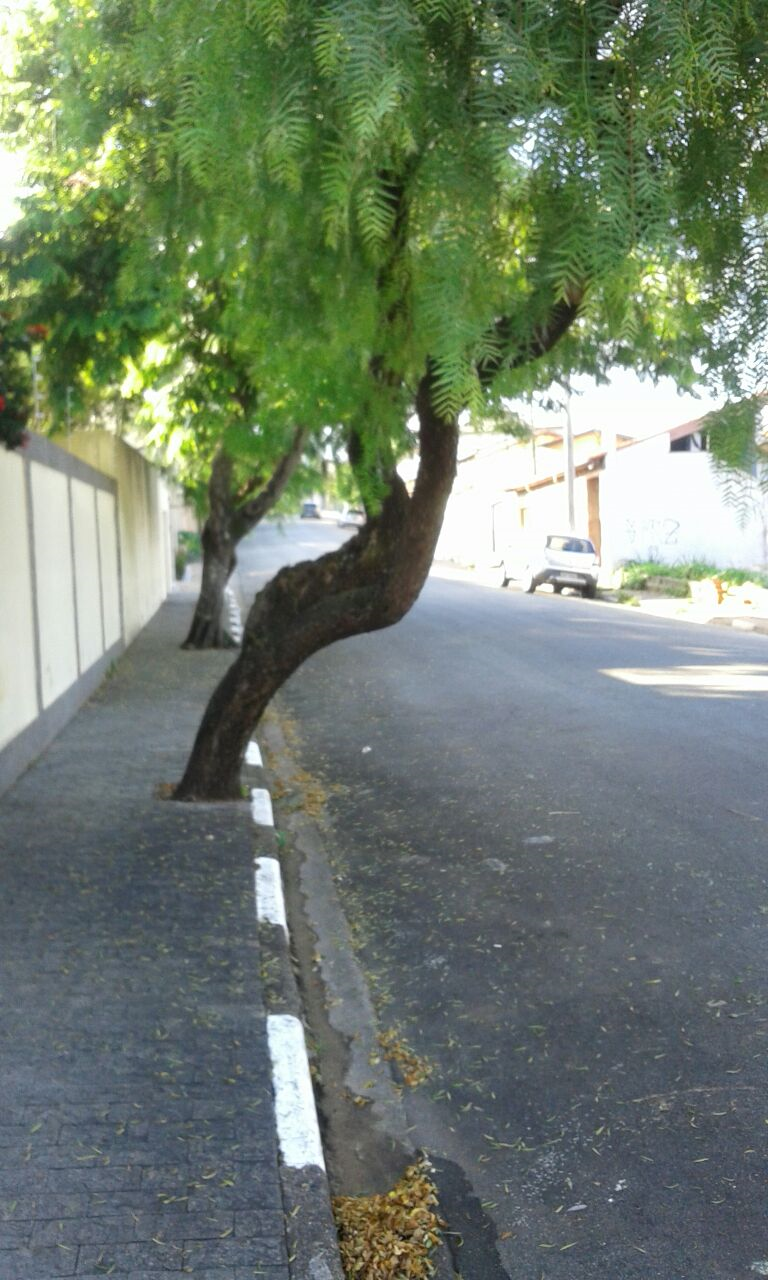 